Don't Press Print - the collodion process: online conference
Online: 1 and 2 October 2020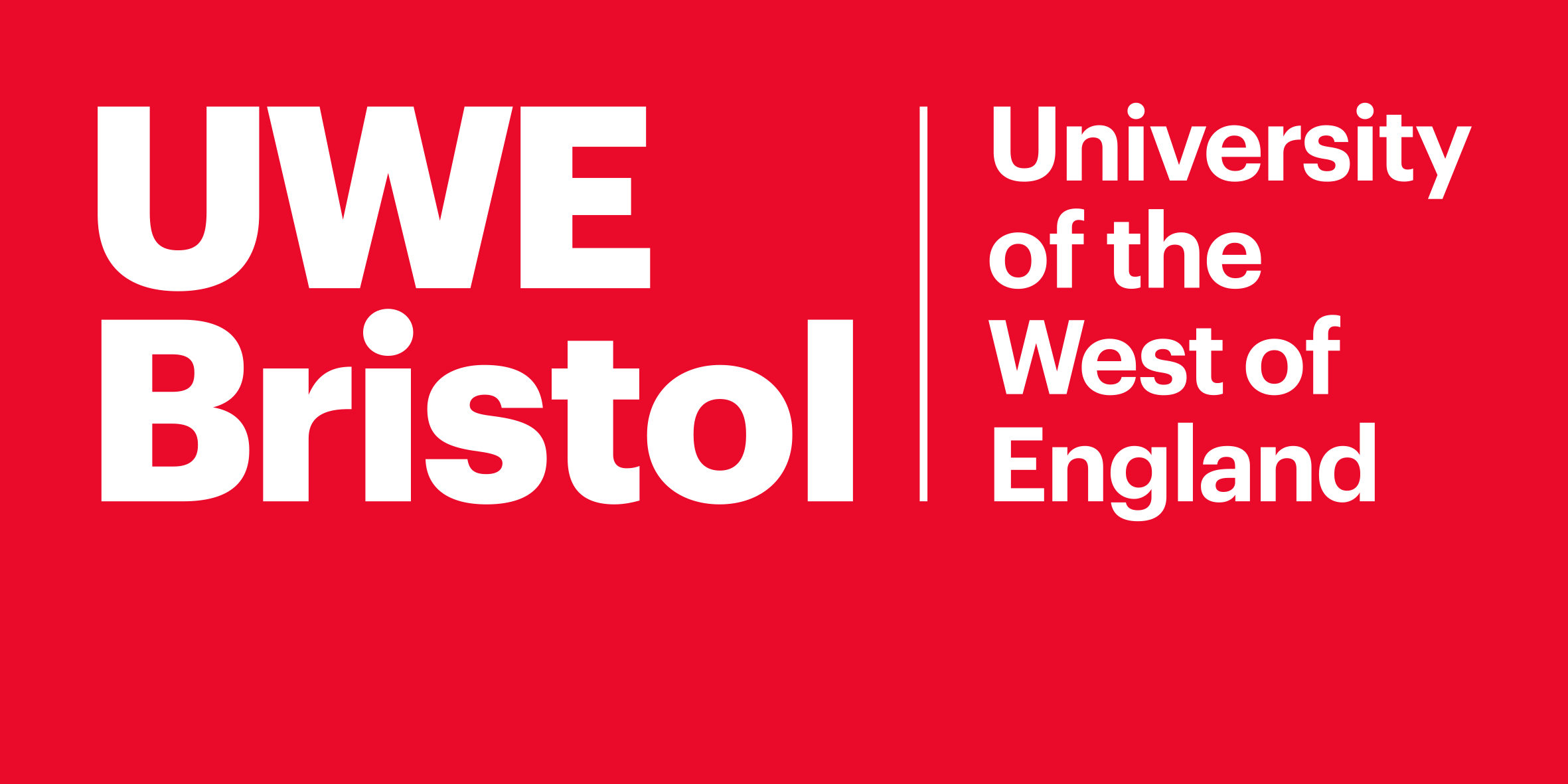 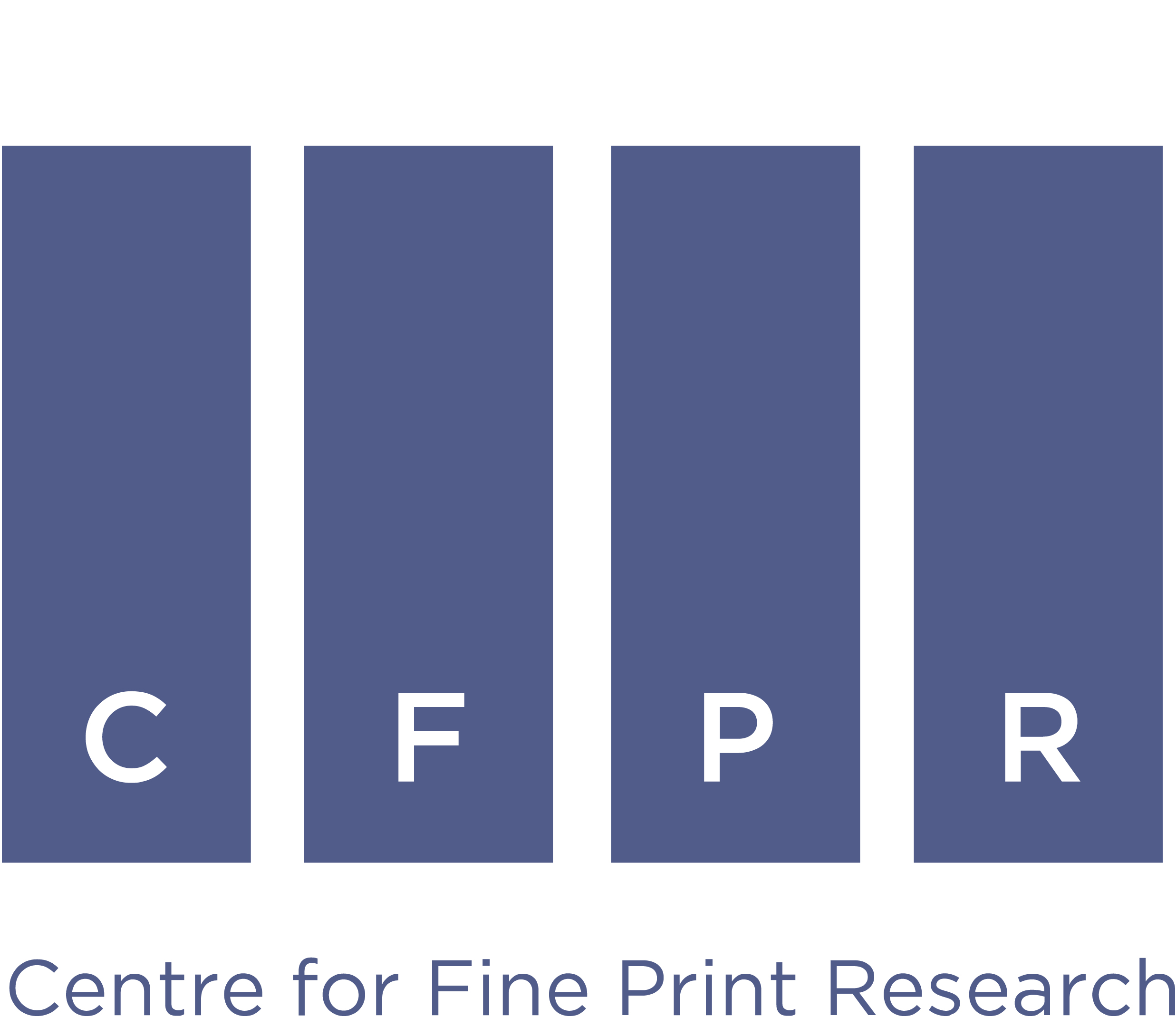 The draft conference programme and paper titles are below. We aim to ensure that timings are adhered to so that registrants, particularly those outside of the UK and Europe, can join when convenient.  Although we are not expecting any significant changes it is subject to amendment.  If you have any questions please email: director@rps.org Dr Michael Pritchard			Frank Menger
The Royal Photographic Society 		CFPR, University of the West of England Draft programmeTitles will be updated when received. 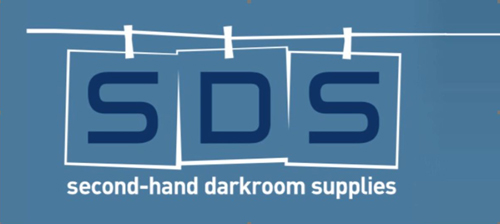 Delegates will receive a short abstract of each paper, together with a short biography and institutional affiliation of the presenter before the conference. Thursday, 1 October 2020
(timings are British Summer Time) / GMT -1 / EST -5 / PST -8 / Sydney +9 / Tokyo +8 / IST +4½) Thursday, 1 October 2020
(timings are British Summer Time) / GMT -1 / EST -5 / PST -8 / Sydney +9 / Tokyo +8 / IST +4½) 0930-1000Introduction: Dr Michael Pritchard (RPS) and Frank Menger (CFPR/UWE)1000-1025KEYNOTE: Mark Osterman / Collodion as a Medium1030-1055Adrienne Lundgren and Rachel Wetzel / Archer with a Shelf-Life: Dry Plate Collodion and Its Use in the United States1100-1125Ashleigh Black / Lights and Shadows of Nature Reversed - George Washington Wilson’s Guide to the Collodion Process1130-1155Zsuzsanna Szegedy-Maszak / The Recently Discovered Notebook of Miklós Barabás 
A Case Study of How Photographers in Eastern Europe Acquired Information on the Wet-Collodion Process  1200-1225Tony Richards / The Digitype and the Inter-positive. A new Collodion narrative.1230-1300Panel discussion / Q+A1300-1400Break1400-1425Ian Chamberlain / Altered states; The use Collodion as part of an inter-disciplinary approach1430-1455Chihoko Ando / Foreseeing the Future; Ambrotype Portrait Photos as a Symbol of Life and Death in the 19th Century Japan1500-1525Shreya Mukherjee / Rebirth of the Picture-perfect Collodion: The New Indian Story1530-1555Bill Nieberding / A Withering Gaze: Technical Excellence and Aura in Contemporary Wet-collodion Photography1600-1625Alan Hodgson / The collodion halftone process 1895 - a technical appraisal1630-1745Panel discussion / Q+A1745-1800Day 1: Closing remarks / online social gatheringFriday, 2 October 2020
(timings are British Summer Time) / GMT -1 / EST -5 / PST -8 / Sydney +9 / Tokyo +8 / IST +4½)Friday, 2 October 2020
(timings are British Summer Time) / GMT -1 / EST -5 / PST -8 / Sydney +9 / Tokyo +8 / IST +4½)0930-1000Introduction: Dr Michael Pritchard (RPS) and Frank Menger (CFPR/UWE)1000-1025KEYNOTE: France Scully Osterman / Crossing Paths 1030-1055Erin Solomon / The Chemistry of Trauma: Practical Research inspired by photographs from the American Civil War1100-1125Rob Ball / Dreamlands: Tintypes at the Edge1130-1155Paul Elter / Travel and the Mobile Darkroom-from the beginning of wetplate to contemporary art practice.1200-1225Christian Klant / Wet Plate Collodion Then and Now - Observations of a practitioner1230-1300Panel discussion / Q+A1300-1400Break1400-1425Adrian Cook / Subject advised, but awaiting title1430-1455Steve de Grys / Subject advised, but awaiting title1500-1525Niamh Fahy / Interpreting Interruption1530-1555Wilson Yeung / Paleontology Guide: Images-Objects-Being1600-1625Jo Gane / Contemporary Practice with Wet Collodion : Time-travel and Public engagement through the performance of processes1630-1745Panel discussion / Q+A1745-1800Day 2: Closing remarks / online social gathering